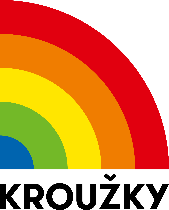                     VYBERTE SI Z KROUŽKŮ VE VAŠÍ ŠKOLE  Přihlašujte své děti online na www.krouzky.cz do 19. září 2021.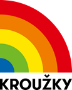                   KROUŽKY, Družstevní 25, 783 35 Horka nad Moravou, tel.: 773 080 063, olomouc@krouzky.cz   www.krouzky.cz